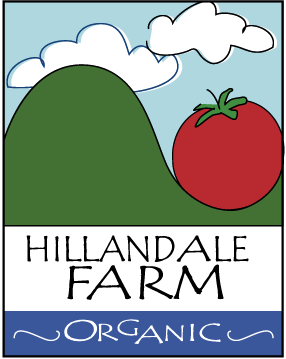 Procedures for Responding to Oil or Gas SpillsIn the event of an oil or gas spill, farm operator should:If possible, remove tractor or piece of equipment from mineral soilShut down motor and physically attempt to crimp, plug, or even slow rate of leak.Using a shovel and bucket, remove all contaminated soil, seal, and safely discard at a municipal facilityIf spill occurs on pavement or concrete slab, shut down motor and use absorbent (kitty litter or otherwise) to clean up.If amount of spill exceeds 5 gallons, report incident to state authorities promptly